                                      Art & Design Curriculum Statement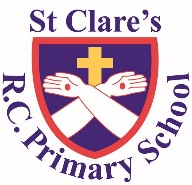 IntentImplementationImpactAt St Clare’s we aim to engage, inspire and challenge pupils, (including the most disadvantaged and pupils with SEND) equipping them with the knowledge and skills to experiment, invent and create their own works of art, craft and design. As we live in Manchester, we have access to a range of museums and art galleries and part of our Art curriculum is that children will visit these to learn about and appreciate the great craftmakers and designers we have locally. Our aim is to take pupils to the Lowry and the Whitworth Art Gallery in Manchester to further develop the children’s knowledge and appreciation of the cultural art forms. As pupils will be equipped with progress through our school, they should begin to think critically and develop a more rigorous understanding of art and design. They should also know how art and design both reflect and shape our history, and contribute to the culture, creativity and wealth of our nation. To know about great artists, craft makers and designers, and understand the historical and cultural development of their art forms.The art and design curriculum at St Clare’s RC Primary School is based upon the 2014 Primary National Curriculum in England, which provides a broad framework, outlines the knowledge and skills, and is taught in each Key Stage. Art and Design is taught as part of a half-termly topic, focusing on knowledge and skills stated in the National Curriculum. Teachers plan lessons for their class using the yearly overview for the Art and Design and our progression of knowledge and skills documents.Our art and design curriculum is well thought out and is planned to demonstrate progression. We focus on progression of knowledge and skills of the units of work. We measure the impact of our curriculum through summative assessment of pupil discussions about their learning, images and videos of the children’s practical learning, interviewing the pupils about their learning (pupil voice). annual reporting of standards across the curriculum and marking of written work in books. We want our children to be able to give feedback to their peers’ artwork and use the peer assessment to help develop their skills. 